1 – Dados Pessoais2 - Habilitações Literárias3 - Currículo Desportivo4 - Comprovativos4.1 – Bilhete de Identidade ou Cartão de Cidadão (submeta a copia do seu CC)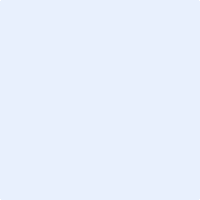 4.2 – Cópia de carta de navegador de Recreio (submeta a copia da carta de marinheiro) 4.3 – Comprovativo de pagamento da inscrição (NIB FPVELA: 0007 0013 003976500025 7 - BES)Submeta o comprovativo de pagamento 4.4 – Comprovativo de certificado de habilitações(submeta a copia do certificado de habilitações) 4.5 - Competências básicas de navegação em Kiteboard / Natação(Breve texto sobre a sua experiência no kiteboard)Declaro que enviei com esta inscrição o vídeo de demostração de competência de navegação em Kiteboard, tal como solicitado no anúncio do curso, OU que enviei em anexo uma declaração de uma Escola certificada pela FPV de Kiteboarding para comprovar as referidas competências Declaro que consigo nadar 100m em piscina de 25m, no tempo limite de dois minutos e trinta segundos e realizar 15 metros em apneia

Enviar esta inscrição totalmente preenchida para: formacao.fpvela@gmail.com e cc: anarocha@fpvela.ptFICHA DE INSCRIÇÃOIdentificação FormandosCurso de treinadores - KITEBOARD GRAU ICurso de treinadores - KITEBOARD GRAU INome completoBI / CCData de NascimentoData de Nascimento   DD     /   MM     /    AAAA         DD     /   MM     /    AAAA         DD     /   MM     /    AAAA      Naturalidade MoradaLocalidadeCódigo PostalCódigo PostalTelefone / TelemóvelE-mailE-mailN.I.F.Carta Navegador RecreioAtividade Profissional / Local onde a desempenhaEscolaridade Obrigatória 12º Ano de EscolaridadeLicenciaturaQualMestrado / DoutoramentoQualPraticantePraticantePraticanteFederadoPraticantePraticantePraticanteInternacionalÁrbitroÁrbitroÁrbitroÁrbitroDirigenteDirigenteDirigenteDirigenteLicença DesportivaNº -Atividade atual enquanto kiteboarderEntidade a faturar:Morada:Contribuinte: